Dear graduates!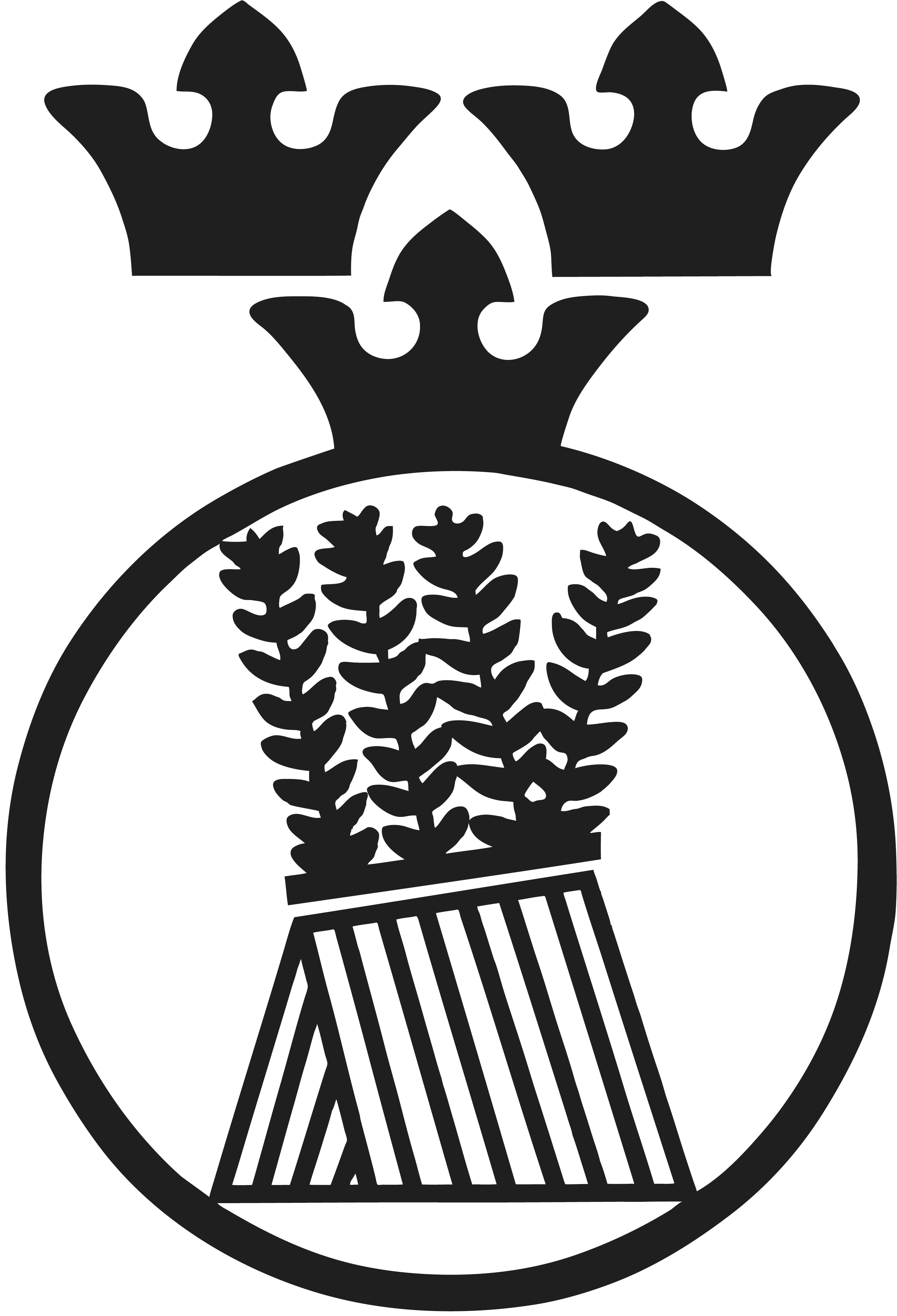 The Spring Prom is approaching and the time for registration has come. The auditorium and Syltan have limited seating and the registration system will go like this:The duration time for registration for the prom will be two weeks. The number of graduates accompanied by guests will be maximized to a 100 students that are guaranteed to bring 2 guests each to the prom dinner. If the number of graduates exceeds 100 students the graduates with the highest frequent attendance of union membership* during his or her studies have priority. All graduates who register will be guaranteed a place on the dinner and ceremony but only the 100 students with the highest frequent attendance of union membership will be allowed to bring guests. For the ceremony, the 100 students with a maximum attendance of union membership will be allowed to bring 3 guests.The reason for the prioritization of union members is that the graduation ceremony and prom is organized by the Union as are grateful for a faithful membership during your studies. Example:134 graduates sign up for the ceremony and dinner. The 100 students with a maximum attendance of union membership will be allowed to bring 3 guests to the ceremony and 2 guests for the dinner. The 34 with the lowest attendance of union membership may not bring any guests. If the attendance of union membership is similar for several graduates a ranking will occur according to how early you signed up. Anyone who has signed up at the earliest receives priority. The invoice for the dinner must be paid on time otherwise you will lose your place as well as any guest spots.If the dinner does not achieve its goal of a 100 students, tickets will be sold but each graduate can only buy one extra ticket.* Frequent attendance of union membership = total number of semesters achieved / number of semesters you have been registered. For example: Inscribed 2011, 1 semester abroad and was not then a member of the Union. 9/10 = 90% membership.For any further questions, please primarily contact the head of prom uls_bal@stud.slu.se or the chairwoman uls_ordf@stud.slu.se